Board Meeting 3/24/18Start time: 10:09amAttendee’s:Sarah Cannon SCAlyssa Vaisey AVDon Heinz DHErin Ireland EIAnthony Bizzarro ABHayley York HYBilly Windhorn BWKat Daviton Burland KDVApproval of minutes from 1/27/18 Motion: AlyssaSecond: Billy President’s Report:AC presidents council meetingMarch 29th 7:30pm-9pmCan someone attend this virtual meeting? Please let Sarah know if you can attend this virtual meeting by MONDAY March 26thKDB - “Do each chapter send a delegate to the RID Conference?”SC- potential send out for sponsoring someone to go again. Like we did last year, giving $500 to Chris Kelley to go, then she came back and reported.Sarah will provide the link and info.Interpreter Career Fair 3/28/18: 12-4pmAnyone available 12-2pm?  Sarah and Anthony Anyone available 2-4pm? NOPE Need table covers, but Don brought a bunch of our new SWAG to give out. June Retreat?Old and new board - need to find a time and date John Dunleavy maybe can come to teach about Parliamentary Procedure Matt Disch will be invited for a portion to discuss CMP. Billy is a liaison to Matt so he will inform him of the date when we know. Treasurer ReportCurrent Membership TotalsYear to Date IncomeCurrent BalancesYear to Date ExpensesYear to Date Workshop Breakdown* General Meeting Workshops always offered for free to boost membershipsSponsorships GivenTotal Workshop Profit: $1,877.65Total Organization Profit: $615.99Workshop budget request - All About Interpreting in Sexual Situations (3 weeks away)	https://drive.google.com/open?id=1Vo6hDtoA5XnL_8AdiB0CrwdLEu2IXJV3If 20 come and all sign up early bird we would lose $2000-2400If 30 people come and sign up early bird we would lose $400-1000We will  set a minimum of 20 people for cancellation purposesAPPROVED - Unanimous approval of sending this flyer public  Policies and procedures document https://drive.google.com/open?id=12iIwZLXebjJTM04LTGrc1cqkKHOuLloNThe document is brand new, but it’s not new information,  just an in depth description of what treasurers past have BEEN doing. It is NOT BYLAW - it will become POLICY AND PROCEDURE if approved. CHANGES------- Money approval needs a 2/3rd vote ------- “Authorized  to Use” should be in the Bylaws but since it isn't, we can add a link to this new document if we approve it. ------- add line about flexibility in workshop requests (Workshop/Event Budget Requests)MOTION TO APPROVE New Treasurer Document  - KatSECOND - BillyIn favor - 7 / abstain - 1 (alyssa)Elections ReportThe recent election had no option for abstain, members did voice their complaints Jessica, Billy, and Kat have meet to discuss Elections. Issue found is not know the number of totally people whole voted, just a percentage was generated. None of the colleges that were sent info about Student Reps. sent in application, meaning it would be turned over to the board to decide. An announcement should be made at SPIN and the ASLIE Career Fair. If the position is vacant for at least one year then the board can elect a Student Rep. of their choice.We are still on track to get out the results of the election by April 1stWINNERS:President - Chris KelleyVice President - Kate PedersonSecretary - Tristan WrightTreasurer - Eliza Fowler MAL - Andi Durkin PD Report	NIC Workshop paired w GM 4/21	Tentative All day workshops pending board approval 4/14 & 4/15	Tentative June Retreat if Board approves to plan for Fall and year 2018-2019 workshops	(Approval for monies to cover light lunch/refreshments same as last year)Membership report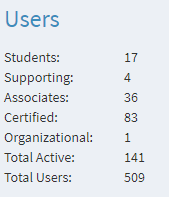 If time allows I would like to share the list of 509 names to decide how we can reduce the list on website.-board gave advice on how to pare it down but will leave up to the next boardOther news/issues/concernsAPRIL BOARD MEETING CANCELLED - next meeting is May 26th Next General Meeting is April 21stMotion to Adjourn: AlyssaSecond: Sarah Meeting ends: 1151amTotal Members              141Certified               83Associate               36Student               17Supporting                 4Organizational1Total Income$               6,959.27Membership$               3,645.00Workshops$               2,760.00CMP Income$                  520.00Interest$                    34.27Total Balance$           17,032.66Capital One$           12,908.74Key Bank$             4,024.25Paypal$                499.67Total Expenses$    6,343.28Insurance$     1,822.81Merchandise$        975.85Workshop Expenses$        882.35Sponsorships$        836.66Anniversary Expenses$        366.32Taxes$        365.00Website$        300.00CMP Processing$        200.00Paypal Fees $        156.65GM Expenses$        118.44PO Box$         82.00PD Retreat$         73.08Elections$         58.00Board Retreat$         54.12Accounting Software$         52.00WorkshopIncomeExpensesProfit/LossNIC Prep Workshop (Oct. GM)*$           0.00$       0.00$                         0.00Pediatric Workshop (Dec)$    2,760.00$   671.81$                  2,088.19Art Workshop (Feb GM)*$           0.00$   210.54$                    -210.54Total Sponsorships$                  836.66RID National Conference Attendance$                  500.00MCD Hub John Smith Comedy Event$                  250.00 GVR / SPIN Holiday Event$                    49.65